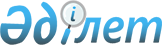 О внесении изменений в решение от 3 марта 2005 года № 12/4 "Правила о порядке оказания жилищной помощи малообеспеченным гражданам"
					
			Утративший силу
			
			
		
					Решение Усть-Каменогорского городского маслихата Восточно-Казахстанской области от 16 апреля 2010 года N 23/11. Зарегистрировано Управлением юстиции города Усть-Каменогорск Департамента юстиции Восточно-Казахстанской области 18 мая 2010 года за N 5-1-142. Утратило силу решением Усть-Каменогорского городского маслихата от 23 июля 2010 года № 26/4

      Сноска. Утратило силу решением Усть-Каменогорского городского маслихата от 23.07.2010 № 26/4.      В соответствии с подпунктом 15) пункта 1 статьи 6 Закона Республики Казахстан «О местном государственном управлении и самоуправлении в Республике Казахстан», пунктом 2 статьи 97 Закона Республики Казахстан «О жилищных отношениях», постановлением Правительства Республики Казахстан от 14 апреля 2009 года № 512 «О некоторых вопросах компенсации повышения тарифов абонентской платы за оказание услуг телекоммуникаций социально защищаемым гражданам», Усть-Каменогорский городской маслихат РЕШИЛ: 



      1. Внести в решение Усть-Каменогорского городского маслихата «Правила о порядке оказания жилищной помощи малообеспеченным гражданам» от 3 марта 2005 года № 12/4 (зарегистрировано в Реестре государственной регистрации нормативных правовых актов за номером 2223, опубликовано 26 марта 2005 года в газете «Дидар» № 30 – 31, 19 марта 2005 года в газете «Рудный Алтай» № 42 – 43) следующие изменения: 

      в Правилах о порядке оказания жилищной помощи малообеспеченным гражданам, утвержденных указанным решением:



      в пункте 5 цифру 12 заменить цифрой 10;



      в пункте 26 цифру 12% заменить цифрой 10%.



      2. Настоящее решение вводится в действие по истечении десяти календарных дней после дня его первого официального опубликования.            Председатель сессии – 

      секретарь городского маслихата           В. Головатюк 
					© 2012. РГП на ПХВ «Институт законодательства и правовой информации Республики Казахстан» Министерства юстиции Республики Казахстан
				